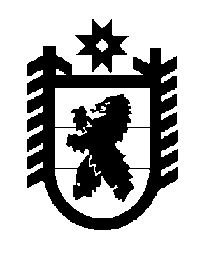 Российская Федерация Республика Карелия    ПРАВИТЕЛЬСТВО РЕСПУБЛИКИ КАРЕЛИЯРАСПОРЯЖЕНИЕот  6 декабря 2017 года № 684р-Пг. Петрозаводск 	В соответствии с постановлением Правительства Республики Карелия от 21 октября 2010 года № 228-П «Об утверждении Порядка принятия решений о создании, реорганизации, изменения типа и ликвидации государственных учреждений Республики Карелия, а также утверждения уставов государственных учреждений Республики Карелия и внесения в них изменений»: 	1. Создать государственное бюджетное учреждение Республики Карелия «Центр государственной кадастровой оценки» (далее – бюджетное учреждение).	2. Определить основной целью деятельности бюджетного учреждения реализацию полномочий, связанных с определением кадастровой стоимости, в соответствии с Федеральным законом от 3 июля 2016 года № 237-ФЗ                   «О государственной кадастровой оценке».	3. Министерству имущественных и земельных отношений Республики Карелия, осуществляющему функции и полномочия учредителя бюджетного учреждения, в срок до 25 декабря 2017 года провести мероприятия, связанные с его созданием, в соответствии с законодательством Российской Федерации и Республики Карелия.
           Глава Республики Карелия                                                              А.О. Парфенчиков